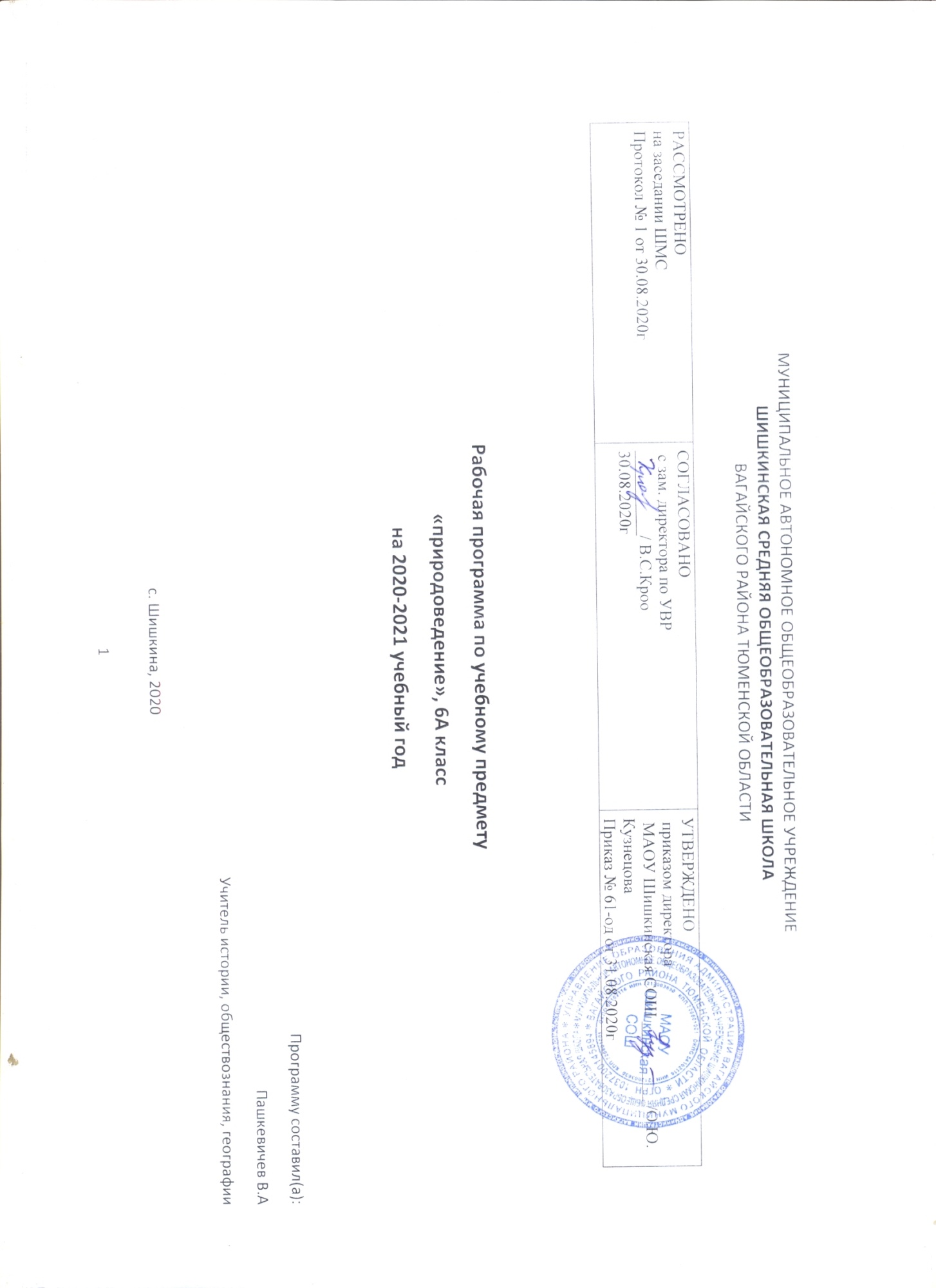 1.Пояснительная запискаНормативные документы:Данная образовательная программа разработана на основе:• Федерального закона «Об образовании в Российской Федерации» от 29.12.2012г.№273-Ф3 (в редакции от 31.07.2020);• Федерального государственного образовательного стандарта начального общего образования для детей с ограниченными возможностями здоровья (приказ Минобрнауки России от19.12.2014г. №1598);• Программы специальных (коррекционных) образовательных учреждений VIII вида. Авторы: Т.М. Лифанова, Е.Н. Соломина.• Учебного плана МАОУ Шишкинской СОШ.Цель курса:усвоение и обобщение знаний обучающихся об окружающем мире, полученных при ознакомлении с предметами и явлениями, встречающимися в окружающей действительности, способствующих в дальнейшем лучшему усвоению элементарных естествоведческих, биологических, географических и исторических знаний.Рабочая программа направлена на решение следующих задач:- сообщение элементарных знаний о живой и неживой природе;- демонстрация тесной взаимосвязи между живой и неживой природой;- формирование специальных и общеучебных умений и навыков;- воспитание бережного отношения к природе, ее ресурсам, знакомство с основными направлениями природоохранительной работы;- воспитание социально значимых качеств личности.Планируемые результаты освоения курса природоведение 6 классЛичностные результаты:У обучающегося будут сформированы:проявление мотивации при выполнении различных видов практической деятельности на уроке природоведения, при выполнении домашнего задания и во внеурочной деятельности;желание и умение выполнить природоведческое задание правильно, в соответствии с данным образцом с использованием знаковой символики или инструкцией учителя, высказанной с использованием природоведческой терминологии;умение организовать собственную деятельность по выполнению учебного задания на основе данного образца, инструкции учителя, с соблюдением пошагового выполнения алгоритма природоведческой операции;навыки самостоятельной деятельности при выполнении природоведческой операции (учебного задания) с использованием учебника природоведения, на основе усвоенного алгоритма действия и самооценки;элементарные представления о здоровом и безопасном образе жизни, бережном отношении к природе (на основе сюжетов природоведческих задач, содержания природоведческих заданий), использовать в этих целях усвоенные природоведческие знания и умения;начальные представления об основах гражданской идентичности, семейных ценностях (на основе сюжета природоведческих задач, содержания природоведческих заданий).Предметные результаты освоения программы по природоведению обучающимися с легкими и умеренными интеллектуальными нарушениями включают освоенные ими знания, умения и готовность их применения и представлены двумя уровнями: минимальным и достаточным.Минимальный уровень- представления о назначении изученных объектов, их роли в окружающем мире;- отнесение изученных объектов к определенным группам (осина - лиственное дерево леса);- называние сходных объектов, отнесенных к одной и той же изучаемой группе;- соблюдение режима дня, правил личной гигиены и здорового образа жизни, понимание их значение в жизни человека;- соблюдение элементарных правил безопасного поведения в природе и обществе (под контролем взрослого);- выполнение несложных заданий под контролем учителя;- адекватная оценка своей работы, проявление к ней ценностного отношения, понимание оценки педагогаДостаточный уровень- представления о взаимосвязях между изученными объектами, их месте в окружающем мире;- отнесение изученных объектов к определенным группам с учетом различных оснований для классификации (клевер — травянистое дикорастущее растение; растение луга; кормовое растение; медонос; растение, цветущее летом);- называние сходных по определенным признакам объектов из тех, которые были изучены на уроках, известны из других источников; - выделение существенных признаков групп объектов; знание и соблюдение правил безопасного поведения в природе и обществе, правил здорового образа жизни;- участие в беседе; обсуждение изученного; проявление желания рассказать о предмете изучения, наблюдения, заинтересовавшем объекте;- выполнение здания без текущего контроля учителя (при наличии предваряющего и итогового контроля);- выполнение доступных возрасту природоохранительных действий;- осуществление деятельности по уходу за комнатными и культурными растениями.Метапредметные результаты: Обучающиеся научатся:- правильно называть изученные объекты и явления;- называть разнообразных представителей животного и растительного мира; - различать домашних и диких животных, рыб, описывать их повадки, образ жизни;- выполнять элементарные гигиенические правила;- оказывать первую медицинскую помощь.Обучающиеся получат возможность научиться:      • различать 3-4 комнатных растения, части их, осуществлять уход за комнатными растениями;      • ухаживать за домашними животными и комнатными растениями;      • соблюдать правила элементарной гигиены                                                 • оказывать простейшую медицинскую помощь.Содержание образовательной программы по предмету природоведение в 6 классе.Живая природа: растения, животные, человек (1 час)Что такое природа? Что относится к неживой природе? Что относится к живой природе?Раздел 1. Растительный мир (17 часов)Разнообразие растительного мира на нашей планете. Среда обитания растений. Строение растений. Дикорастущие и культурные растения: деревья, кустарники, травы. Лиственные деревья. Хвойные деревья. Дикорастущие кустарники. Культурные кустарники. Травы. Декоративные растения. Лекарственные растения. Комнатные растения. Уход за комнатными растениями. Растительный мир разных районов земли. Растения нашей страны. Растения вашей местности: Дикорастущие и культурные. Красная книга России и вашей области (края).Раздел 2. Животный мир (35 часов)Разнообразие животного мира. Среда обитания животных. Животные суши и водоёмов. Животные: насекомые, рыбы, земноводные пресмыкающиеся, птицы, млекопитающие. Насекомые. Бабочки, стрекозы, жуки. Кузнечики, муравьи, пчёлы. Рыбы. Морские и речные рыбы. Земноводные: лягушки, жабы. Пресмыкающиеся: змеи, ящерицы, крокодилы. Птицы. Ласточки, скворцы, снегири, орлы. Лебеди, журавли, чайки. Птицы вашего края. Охрана птиц. Млекопитающие. Млекопитающие суши. Млекопитающие морей и океанов. Домашние животные в городе и деревне. Сельскохозяйственные животные: лошади, коровы, свиньи, козы, овцы. Домашние птицы: куры, утки, индюки. Уход за животными в живом уголке или дома. Аквариумные рыбки. Попугаи, канарейки. Морские свинки, хомяки, черепахи. Домашние кошки. Собаки. Животные холодных районов земли. Животные умеренного пояса. Животные жарких районов Земли. Животный мир нашей страны. Охрана животных. Заповедники. Заказчики. Красная книга России. Животные вашей местности. Красная книга области (края).Раздел 3. Человек (15 часов)Как устроен наш организм. Как работает наш организм. Здоровый образ жизни человека. Осанка. Органы чувств. Правила гигиены и охрана органов чувств. Здоровое питание. Дыхание. Органы дыхания. Правила гигиены. Оказание первой медицинской помощи. Профилактика простудных заболеваний. Специализация врачей. Медицинские учреждения вашего города. Телефон экстренной помощи.Обобщающий урок. Неживая природа.Обобщающий урок. Живая природа.Календарно-тематическое планирование по курсу Мир истории для 6 класса (VIII вида)№ урокаРаздел/тема урокаКол-во часов1Вводный урок. Живая природа: растения, животные, человек.1Раздел 1. Растительный мир (17 часов)Раздел 1. Растительный мир (17 часов)Раздел 1. Растительный мир (17 часов)2Разнообразие растительного мира на нашей планете.13Среда обитания растений.14Строение растений.15Дикорастущие и культурные растения: деревья, кустарники, травы.16Лиственные деревья.17Хвойные деревья18Дикорастущие кустарники19Культурные кустарники110Травы111Декоративные растения112Лекарственные растения113Комнатные растения. Уход за комнатными растениями.114Растительный мир разных районов Земли115Растения нашей страны116Растения Вагайского района: дикорастущие и культурные117Красная книга России и Тюменской области118Повторительно-обобщающий урок по темам раздела «Растительный мир»1Раздел 2. Животный мир (35 часов)Раздел 2. Животный мир (35 часов)Раздел 2. Животный мир (35 часов)19Разнообразие животного мира120Среда обитания животных. Животные суши и водоёмов.121Животные: насекомые, рыбы, земноводные, пресмыкающиеся, птицы, млекопитающие.122Насекомые123Бабочки, стрекозы, жуки.124Кузнечики, муравьи, пчёлы125Рыбы126Морские и речные рыбы127Земноводные128Пресмыкающиеся: змеи, ящерицы, крокодилы129Птицы130Ласточки, скворцы, снегири, орлы131Лебеди, журавли, чайки132Птицы Тюменской области. Охрана птиц.133Млекопитающие134Млекопитающие суши135Млекопитающие морей и океанов136Домашние животные в городе и океанов137Сельскохозяйственные животные: лошади138Сельскохозяйственные животные: коровы139Сельскохозяйственные животные: свиньи, козы, овцы140Домашние птицы: куры, утки, индюки141Уход за животными в живом уголке или дома142Аквариумные рыбки143Попугаи, канарейки144Морские свинки, хомяки, черепахи145Домашние кошки146Собаки147Животные холодных районов Земли148Животные умеренного пояса149Животные жарких районов Земли150Животный мир нашей страны151Охрана животных. Заповедники. Заказники. Красная книга России.152Животные Вагайского района. Красная книга Тюменской области153Повторительно-обобщающий урок по темам раздела «Животный мир»1Раздел 3. Человек (15 часов)Раздел 3. Человек (15 часов)Раздел 3. Человек (15 часов)54Как устроен наш организм155Как работает наш организм156Здоровый образ жизни человека157Осанка158Органы чувств159Правила гигиены и охрана органов чувств160Здоровое питание161Дыхание. Органы дыхания. Правила гигиены.162Оказание первой медицинской помощи163Профилактика простудных заболеваний164Специализации врачей165Медицинские учреждения с. Шишкина. Телефон экстренной помощи.166Обобщающий урок. Неживая природа167Обобщающий урок. Неживая природа168Итоговое повторение по курсу «Природоведение» 1